PERSEPSI JAMAAH TERHADAP PERSONAL SPACE DIMASJID AL HADDAD PAMANUKAN PADA MASA PANDEMICOVID 19Oleh :FARIZ NIZAR21020118420022Diajukan pada Sidang TesisPada tanggal 26 Maret 2021Dinyatakan lulus dan memperolehgelar Magister ArsitekturSemarang, 14 Juni 2021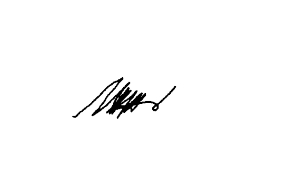 Pembimbing 1Prof. Dr. Ir. Erni Setyowati.,MT,NIP. 196704041998022001MengetahuiKetua Program StudiMagister Arsitektur Departemen ArsitekturFakultas Teknik Universitas Diponegoro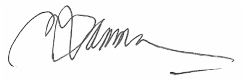 Dr. Ir. Suzanna Ratih Sari.,MM.,MA,NIP. 196704301992032002